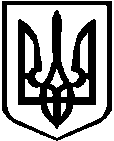                                                      Україна                             БЕРДИЧІВСЬКА РАЙОННА РАДА                                  ЖИТОМИРСЬКОЇ ОБЛАСТІ                                П Р О Т О К О ЛДесятої сесії 				                   	      	VIІI скликання							          24 травня 2022 року								Зала засідань 								10.00Усього обрано депутатів – 42 	Присутніх на сесії  -  30  депутатів  (список додається).          Запрошених  - 6 осіб  (список  додається).Десяту сесію районної ради відкрив Балянов О.О. – голова районної  ради1. СЛУХАЛИ:Про обрання секретаріату.   Пропозицію вніс Хмелівський В.Й. - депутат районної ради, який запропонував до складу секретаріату включити депутатів: Бабія О.С. Діхтяра Д.І., Вержибока В.І.				Пропозицію підтриманоВИРІШИЛИ:  Обрати секретаріат у складі трьох чоловік:1. Діхтяр Д.І.- депутат районної ради; 2. Бабій О.С. - депутат районної ради; 3. Вержибок В.І. - депутат районної ради. За дану пропозицію голосували   «за»  одноголосно.2. СЛУХАЛИ: Про обрання лічильної комісії.Пропозицію вніс Хмелівський В.Й. - депутат районної ради, який запропонував до складу лічильної комісії включити депутатів: Каченюка М.П., Курсон К.І., Антонюк О.М..Пропозицію підтриманоВИРІШИЛИ: Обрати лічильну комісію у складі  трьох  чоловік:1. Каченюк М.П.  - депутат районної ради;                                    2. Курсон К.І.  - депутат районної ради;3. Антонюк О.М.    - депутат районної ради.За дану пропозицію голосували   «за» одноголосно.3. СЛУХАЛИ:  Про порядок денний сесії. 		    Інформував  Балянов О.О.  – голова районної  радиПро уповноваження РМ КРЕП Бердичівської районної ради на укладання охоронного договору  пам’ятки  архітектури місцевого значення.Доповідач: Томашевська Софі Броніславівна – радник голови районної ради.Звернення депутатів Бердичівської районної ради до білоруського народу.
Доповідач: Балянов Олександр Олександрович –голова районної ради.Різне. 	Питання, які відповідно до Регламенту районної ради були додатково внесені постійними комісіями районної ради: Інформація про ситуацію в районі та заходи, спрямовані на покращення забезпечення 139 окремого батальйону територіальної оборони.Доповідач: Димидюк Людмила Вікторівна – начальник Бердичівської районної військової адміністрації.ВИРІШИЛИ: взяти порядок денний за основу. Голосували  «за» одноголосно.4.СЛУХАЛИ:Балянова О.О. – про затвердження проекту порядку денного в цілому.ВИРІШИЛИ: Затвердити порядок денний в цілому та розглядати в такій послідовності:Про уповноваження РМ КРЕП Бердичівської районної ради на укладання охоронного договору  пам’ятки  архітектури місцевого значення.Звернення депутатів Бердичівської районної ради до білоруського народу.Інформація про ситуацію в районі та заходи, спрямовані на покращення забезпечення 139 окремого батальйону територіальної оборони4. Різне. 	Голосували  «за» одноголосно.Депутати також  затвердили регламент роботи пленарного засідання районної ради.5.СЛУХАЛИ:Томашевську С.Б. - про уповноваження РМ КРЕП Бердичівської районної ради на укладання охоронного договору  пам’ятки  архітектури місцевого значення. Повідомила про те, що в проваджені Житомирського адміністративного суду перебуває справа за позовом керівника Бердичівської окружної прокуратури Житомирської області в інтересах держави в особі Департаменту культури, молоді і спорту обласної державної адміністрації, щодо  зобов’язання укласти охоронний договір на пам’ятку архітектури місцевого значення, що знаходиться за адресою м.Бердичів, вул. Садова 3. Районною радою було надіслано відзив, в якому були вказані аргументи, стосовно того, що такий договір не має укладати районна рада. Прокуратурою надіслано заперечення на відзив, в якому зазначалось, що якщо районною радою не може бути укладений охоронний договір, вона має уповноважити орган в оперативному управлінні якого дане приміщення перебуває. Оскільки майно комунальної власності, яке знаходиться за адресою м.Бердичів, вул. Садова 3, перебуває в оперативному управлінні РМ КРЕП Бердичівської районної  ради, районна рада уповноважує директора РМ КРЕП укласти даний договір на пам’ятку архітектури. ВИСТУПИЛИ:Балянов О.О. – який  повідомив, що питання розглядалося на спільному засіданні постійних комісій з питань бюджету та комунальної власності; з гуманітарних питань, охорони здоров’я та культури.Доманський О.В. – який запитав, чи є плани на дану будівлю.	Томашевська С.Б. – зазначила, що коли буде укладено охоронний договір, потрібно буде усі майбутні плани узгоджувати із структурою, яка буде охороняти пам’ятку архітектури.  	Балянов О.О. – повідомив, що на даний момент приміщення використовується управлінням праці та соціального захисту населення Бердичівського району.ВИРІШИЛИ:Прийняти рішення з даного питання (рішення додається).Голосували:  «за»  - 30, «проти» - 0 , «утримались» - 0.6.СЛУХАЛИ: Балянова О.О. - про звернення депутатів Бердичівської районної ради до білоруського народу, який  повідомив, що питання розглядалося на спільному засіданні постійних комісій з питань бюджету та комунальної власності; з гуманітарних питань, охорони здоров’я та культури. Дане звернення буде опубліковане в засобах масової інформації та соціальних мережах.ВИСТУПИВ: Гаврилюк Р.В. – з пропозицією про доповнення звернення. ВИРІШИЛИ: Внести пропозицію про доповнення звернення в порядок   денний 10 сесії. Голосували:  «за»  - 3, «проти» - 3 , «утримались» - 24.Пропозицію не підтримано.7. СЛУХАЛИ: Балянова О.О. - про звернення депутатів Бердичівської районної ради до білоруського народу.ВИРІШИЛИ:Прийняти рішення з даного питання (рішення додається).Голосували:  «за»  - 30, «проти» - 0 , «утримались» - 0.8. СЛУХАЛИ: Димидюк Л.В. –  яка проінформувала про ситуацію в районі та  заходи, спрямовані на покращення забезпечення 139 окремого батальйону територіальної оборони. Повідомила, що довелося з нуля формувати територіальну оборону. Проте спільними зусиллями вдалося створити повноцінну боєздатну військову частину, яка наразі виконує поставлені завдання по захисту кордонів та територіальної цілісності України. Також довела інформацію щодо кількості загиблих військовослужбовців з числа жителів нашого району. Станом н а24.05.2022 р. маємо 44 героя, що віддали своє життя за Україну, за мир. Повідомила про те, що на території району на сьогодні проживає близько 17 000 переселенців. Організовано проєкт "Назустріч дитині", яким охоплено родини переселенців з дітьми вікової категорії від 0 до 3 років. ВИСТУПИЛИ:Яригін П.І. – який поставив питання, стосовно використання коштів, виділених Бердичівською районною радою та громадами району на Програму надання матеріально-технічної допомоги 139 окремому батальйону територіальної оборони і військовим частинам Сил територіальної оборони Збройних сил України на 2022-2023 роки, та на скільки відсотків забезпечений особовий склад батальйону. Також запитав, чи зареєстровані належним чином та в чийому підпорядкуванні знаходяться добровольчі громадські формування району.	Димидюк Л.В. – зазначила, що кошти виділялись з районного бюджету та місцевого бюджету громад, як інша субвенція для обласного бюджету для підтримки територіальної оборони та Збройних Сил України. Також повідомила, що особовий склад 139 окремого батальйону територіальної оборони забезпечений зброєю, боєприпасами, харчуванням на 100 %; обмундируванням забезпечений на 80%, яке на даний момент відшивається. Морально-психологічний стан особового складу задовільний. Довела до відома, що на сьогодні з усіма добровольчими батальйонами підписані контракти, видані посвідчення добровольця і вони ідуть в структуру під територіальну оборону, вони виключно підпорядковані військовим, і будуть виконувати виключно бойові завдання. Командир добровольчого формування призначений згідно Закону України «Про основи національного спротиву»	Яригін П.І. – зауважив, що податок з доходів фізичних осіб, який надходить в Гришковецьку селищну раду від 139 окремого батальйону територіальної оборони, має використовуватись виключно на потреби Збройних Сил України.	Димидюк Л.В. – яка зазначила, що на сьогодні це повноцінна військова частина і надходження з податків фізичних осіб ідуть у Гришковецьку селищну раду. Селищна рада прийняла Програму, яка передбачає комплексне розв’язання проблем, пов’язаних із забезпеченням особового складу необхідним майном, спорядженням та іншими засобами згідно з потребами, організацією їх розміщення, харчування та підготовки, а також покращенням умов функціонування. Під зазначену програму передбачено плановий фінансовий показник  5 млн. грн..	Самчик М.Ю. – зазначив, що штаб територіальної оборони знаходиться на території об’єкта, який є власністю чотирьох громад (Райгородоцької, Швайківської, Гришковецької та  Семенівської територіальних громад), не зрозумілим залишається той факт, чому податки з доходів фізичних осіб, а саме наших військових, надходять лише в Гришковецьку територіальну громаду.	Мкртчян Г.К. – який висловив незадоволення тим фактом, що 139 окремий батальйон територіальної оборони зареєстрований не на території Швайківської територіальної громади.9.СЛУХАЛИ: Балянова О.О. – який повідомив, що згідно з поданими заявами зареєстрованими апаратом районної ради та відповідно до п.4 ст. 56 Регламенту Бердичівської районної  ради VIIIскликання, про вихід депутатів Бердичівської районної ради із складу фракції «Опозиційна платформа – «За життя»» Діхтяра В.І., Діхтяра Д.І., Шевчука О.А., Луцької Д.В., Рудомьотова Н.М. Також повідомив про припинення діяльності депутатської фракції «Опозиційна платформа – «За життя»». Відповідно до п.1 ст. 57 Регмаменту районної ради, у разі вибуття окремих депутатів ради, в наслідок чого чисельність фракції стає меншою ніж передбачено законодавством, депутатська фракція припиняє свою діяльність. 10. СЛУХАЛИ: Балянова О.О. - який повідомив, що питання внесені на розгляд 10 сесії восьмого скликання розглянуті, та закрив десяту сесію восьмого скликання.Голова районної ради                                     Олександр БАЛЯНОВ